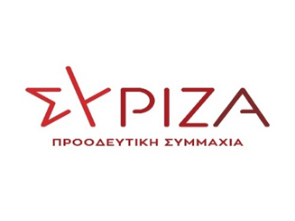 ΑΝΑΦΟΡΑ        Προς το Προεδρείο της Βουλής των Ελλήνων          Για την κ. Υπουργό Παιδείας και ΘρησκευμάτωνΘέμα: «Συνεχίζεται η απαξίωση της Ανώτατης Σχολής Παιδαγωγικής και Τεχνολογικής Εκπαίδευσης (ΑΣΠΑΙΤΕ) »  Η Βουλευτής Παναγιού (Γιώτα) Πούλου καταθέτει ως Αναφορά, κατ’ άρθρο 125 ΚτΒ, για την Υπουργό Παιδείας και Θρησκευμάτων, την ανοιχτή επιστολή που απέστειλε στις 12/05/2021 το Διοικητικό Συμβούλιο της «Ένωσης Τεχνολόγων Εκπαιδευτικών» (ΕΤΕ), υπογεγραμμένη από τον Πρόεδρο, κ. Ν. Βασαγιώργη, και τον Γ. Γραμματέα, κ. Σ. Τριβέλλα. Η επιστολή αφορά στο συνεχιζόμενο πρόβλημα του θεσμικού καθεστώτος της «Ανώτατης Σχολής Παιδαγωγικής και Τεχνολογικής Εκπαίδευσης» (ΑΣΠΑΙΤΕ), η οποία αποτελεί το μοναδικό ΑΕΙ της χώρας που δεν έχει ενσωματωθεί στον πανεπιστημιακό τομέα της Ανώτατης Εκπαίδευσης. 										                 		                  Συγκεκριμένα, στην επιστολή αναφέρεται ότι η κ. Υπουργός απαξιοί να συναντηθεί με τους εκπροσώπους της ΕΤΕ και να ξεκαθαρίσει τις προθέσεις της αναφορικά με το εν λόγω ζήτημα. Η συνεχιζόμενη εκκρεμότητα δημιουργεί σοβαρότατα προβλήματα, όχι μόνο στους σπουδαστές και τους αποφοίτους της Σχολής, αλλά και συνολικά στο σύστημα της Επαγγελματικής Εκπαίδευσης και Κατάρτισης (ΕΕΚ) στη χώρα μας, αφού η ΑΣΠΑΙΤΕ είναι η Σχολή από την οποία προέρχεται το εκπαιδευτικό προσωπικό που προορίζεται για την ΕΕΚ.Τέλος, η ΕΤΕ εκφράζει εντονότατους φόβους για το ενδεχόμενο κλεισίματος της Σχολής, με το επιχείρημα του περιορισμένου αριθμού εισακτέων, ως συνέπεια της εφαρμογής του μέτρου της Ελάχιστης Βάσης Εισαγωγής.     Αντίγραφο της επιστολής επισυνάπτεται στο παρόν.Παρακαλούμε για την απάντηση και τις ενέργειές σας, καθώς και για τη σχετική ενημέρωσή μας.Αθήνα, 14/05/2021Η Καταθέτουσα ΒουλευτήςΠούλου Γιώτα